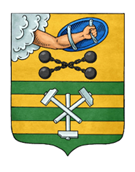 ПЕТРОЗАВОДСКИЙ ГОРОДСКОЙ СОВЕТ21 сессия 29 созываРЕШЕНИЕот 18 октября 2023 г. № 29/21-305О внесении изменений в Правила землепользованияи застройки города Петрозаводска в границахтерритории Петрозаводского городского округаВ соответствии со статьями 31, 32, 33 Градостроительного кодекса Российской Федерации, учитывая протокол публичных слушаний 
от 22.08.2023 и заключение о результатах публичных слушаний от 22.08.2023, Петрозаводский городской СоветРЕШИЛ:Внести в статью 59 Правил землепользования и застройки города Петрозаводска в границах территории Петрозаводского городского округа, утвержденных Решением Петрозаводского городского Совета от 11.03.2010 № 26/38-771 «Об утверждении Правил землепользования и застройки города Петрозаводска в границах территории Петрозаводского городского округа», следующие изменения:1. Таблицу «Условно-разрешенные виды разрешенного использования (наименование и код вида)» изложить в следующей редакции:« ».2. Пункт 9 исключить.Условно-разрешенные виды разрешенного использования (наименование и код вида)Условно-разрешенные виды разрешенного использования (наименование и код вида)6.2Тяжелая промышленностьПредседатель Петрозаводского городского Совета                                       Н.И. ДрейзисВременно исполняющий обязанности Главы Петрозаводского городского округа                              И.С. Колыхматова